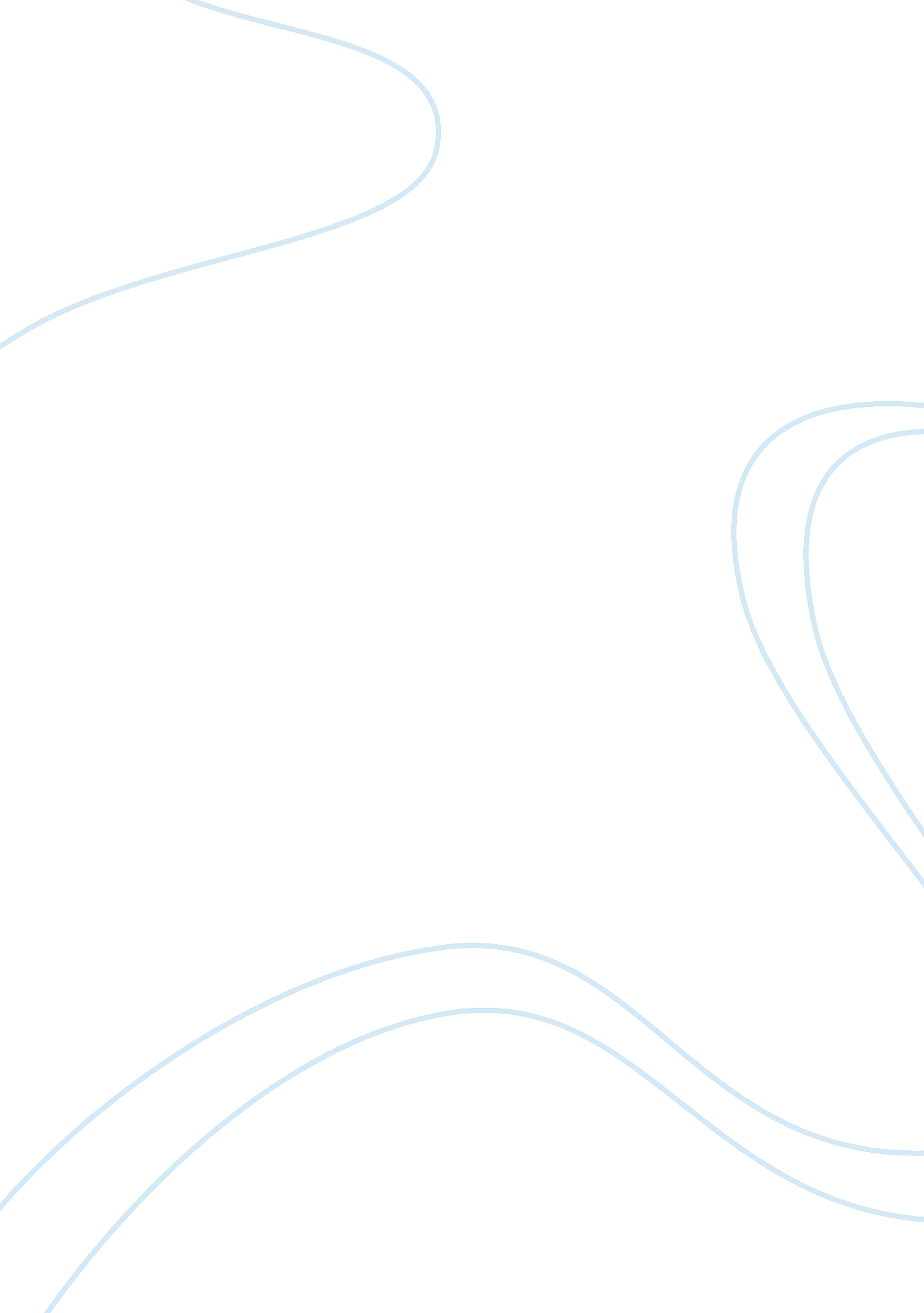 The specialists started researching issues over numerous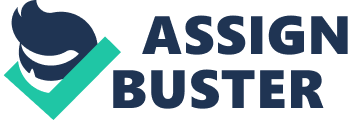 The young and dynamically growing field of cooperative robotics has become a diverse research area that often seems to go in several different directions at once. Ranges from claiming interest extend from high-keyed human-interactive robots with Naturally propelled self-sufficient gnat-like operators. In the past fifteen years, many different research areas have emerged,, each generating huge sums about Advance. However, the field may be thus new that no theme range inside helpful mechanical technology can consider be acknowledged full matureParker displays advancement in the zones for localization, movement coordination, reconfigurable robots, Furthermore multi-robot Taking in. Sources Likewise Liu Furthermore Wu suggests, the field for agreeable mechanical technology started in the late 1980’s . The point when specialists started researching issues over numerous portable robot frameworks. Up to this point, most of the Examine required concentrated looking into possibly single robot frameworks alternately disseminated critical thinking directing, including non-robotic parts . When When these two plans were merged, those field from claiming helpful mechanical technology. (also referred to in the literature as distributed robotics) was born. The work of the two of the groups to first presents the ideas of distributed robotic Fukuda Also Nakagawa present the clue of a dynamically reconfigurable robotic system (DDRS) which permits An robot will autonomously reconfigure its parts In view of the objectives of a particular undertaking. DDRS comprises of robotic “ cells” which would be characterized similarly as basic parts for an solitary mechanical capacity, for example, a portable base, gripper, or arm joint. These phones correspond to one another, What’s more, might approach, detach, furthermore consolidate themselves in distinctive approaches relying upon assignment meaning Furthermore suitable workspace. The research is motivated by biological cells which, although they have simple single functions, show very complex and new behaviors when combined in groups. Fukuda and Nakagawa present the ticket of a dynamically reconfigurable robotic system (DDRS) which permits a robot to autonomously reconfigure its parts, In view of those objectives of a particular undertaking. DDRS consists of robotic “ cells” which are defined as fundamental components with a single mechanical function such as a mobile base, gripper, or arm joint. These cells communicate with each other and can approach, detach, and combine themselves in different ways depending on task definition and allowable workspace. . The research is motivated by biological cells which, although they have simple single functions, show very complex and new behaviors when combined in groups. DDRS is proposed for use in space, factory, and hostile environments. This theoretical research progresses to an actual robotic system called CEBOT . 